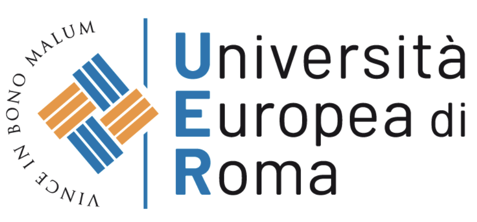 Rome, May 4th 2021Joint Educational Program with London School of EconomicsCall for ApplicationsFor students of the Faculties of Economics and PsychologyGeneral rulesUER and London School of Economics have a Joint Educational Partnership, that permits UER students to attend the LSE Summer School of Business and Management.Students will be considered for participation if they are currently enrolled in:2nd and 3rd year of Bachelor’s degree in Economics and Business Administration;2nd and 3rd year of Bachelor’s degree in Psychological Sciences and Techniques (curricula of Psychology of Work and Organizations);1st and 2nd year of Master’s degree in Economics and Innovation Management;1st and 2nd year of Master of Science in Psychology (curricula of Psychology of Work and Organizations).The period of mobility will be 5th - 23th July 2021 (session 2) & 26 July - 13 August 2021 (session 3).The students will be continuing to be registered and pay their regular fees at UER during their stay at LSE.Selected students will autonomously cover the expenditure relating to their participation in the programme, notably Summer School fees and taxes, transport, accommodation, food, administrative and personal expenses and those resulting from securing the visa, a medical/health/accident insurance and books.Selected students will be granted a scholarship of € 500. The total number of scholarships available for the LSE Summer School 2020 is 3. Selected students will have to follow both universities' rules and conditions, as for credits envisaged, attendance, deadlines, etc.The successful participation in the programme, duly attested by the LSE certificate, will grant students 8 CFU as for an “optional course”.Eligibility and selection requirementsThe students’ selection is made by the non-disputable evaluation of an Academic Commission nominated by the Dean.Above-mentioned students will be considered eligible only if, within the Fall examination session a.y. 2020-2021:They will have passed and registered at least a total of:70 ECTS/CFU, if enrolled in 2018-2019 in the second year of Bachelor’s degree;135 ECTS/CFU, if enrolled in 2018-2019 in the third year of Bachelor’s degree;16 ECTS/CFU, if enrolled in 2018-2019 in the first year of Master’s degree;70 ECTS/CFU, if enrolled in 2018-2019 in the second year of Master’s degree;They hold a weighted average grade of/above 26/30;They hold an international language certification accepted by the London School of Economics (TOEFL - minimum score 107, IELTS - minimum score 7.0 or their equivalents).The selection follows a two-step process:Step 1: Eligible candidates will be shortlisted considering their academic performance (credits and average marks, counting 55% and 45% of the academic score, respectively), their proficiency in English, motivation letter, curriculum vitae or any recommendation letter.Within the shortlisting process, the Commission may require some candidates to have a motivational interview in English. If the student will be considered unsuitable by the Commission, he/she will not be selected regardless of the academic performance, position in the applicants’ ranking and the number of available places.Step 2: LSE will receive from UER the list of candidates already evaluated by the LSE Commission with their dossier. LSE has the right to determine the final ranking after the analysis of the documentation previously transmitted.Application ProcedureThe application deadline for participating in the selection process is May 17th 2021 at 13:00. Students will be able to participate only if have no pending administrative issues with UNIVERSITÀ EUROPEA DI ROMA. Publication of results and orientation for departureThe selection results will be published on the UER website on May 19thSelected students will be required to confirm their acceptance through the LSE Summer School online application with any supporting documentation and transcript(s) within May 21st.Students will be responsible for all procedures regarding application, learning agreement and the successive registration procedures to the London School of Economics.Further informationStudents can relate to the International Relations Office (vpaolini@unier.it – 06.66543809) and for administrative issues or to Prof. Aniello Merone (aniello.merone@unier.it) and Prof. Marco Maugeri (marco.maugeri@unier.it) for academic ones.Checklist and dates to remember:Deadline to apply: May 17th at 13:00Possible Interviews: May 19th, TBCSelection Results: May 19th Participation confirmation: May 21st Final Learning Agreement and application to be sent to Fordham: June 7th, TBC